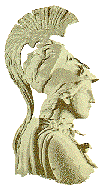 ΕΘΝΙΚΟ  ΚΑΙ  ΚΑΠΟΔΙΣΤΡΙΑΚΟ   ΠΑΝΕΠΙΣΤΗΜΙΟ  ΑΘΗΝΩΝΘΕΟΛΟΓΙΚΗ  ΣΧΟΛΗ -  Τμήμα  ΚΟΙΝΩΝΙΚΗΣ  ΘΕΟΛΟΓΙΑΣΔρ. Δρ.  Γαϊτάνης  ΒασίλειοςΑναπληρωτής  ΚαθηγητήςΤηλ. 210 7275709  ( Γραφείο )                                            ΑΝΑΚΟΙΝΩΣΗ  ΥΛΗ  ΕΞΕΤΑΣΕΩΝ  ΕΙΣΑΓΩΓΗ  ΚΑΙ  ΙΣΤΟΡΙΑ  ΦΙΛΟΣΟΦΙΑΣ :    ΤΟ  ΒΙΒΛΙΟ   ΄ ΕΙΝΑΙ  ΚΑΙ  ΑΓΑΠΗ ΄  ,  ΕΚΔ.  ΓΡΗΓΟΡΗ.ΟΙ  σημειώσεις  Φιλοσοφίας  στο  e - class . ΜΑΖΙΚΕΣ  ΕΠΙΚΟΙΝΩΝΙΕΣ … :   ΤΟ  ΒΙΒΛΙΟ  ΄ ΑΠΟ  ΤΗΝ  ΕΠΙΚΟΙΝΩΝΙΑ  ΣΤΗΝ  ΚΟΙΝΩΝΙΑ ΄, ΕΚΔ. ΓΡΗΓΌΡΗ  .  σελ. 108 – 188 ,  267 – 286 ,  319 -355 .ΦΙΛΟΣΟΦΙΑ  ΤΗΣ  ΘΡΗΣΚΕΙΑΣ  :    ΤΟ  ΒΙΒΛΙΟ  ΄ΠΑΙΓΝΙΑ  ΕΞΟΥΣΙΑΣ΄,  ΕΚΔ. ΓΡΗΓΌΡΗ  .  Είτε  ΤΟ  ΒΙΒΛΙΟ   καθ. ΓΑΙΤΑΝΗΣ  ΒΑΣΙΛΕΙΟΣ ΄ Το  πάθος του  σπαταλήματος  στην αγάπη ΄ , εκδ. Γρηγόρη . 